?АРАР                                                                                               РЕШЕНИЕ «18» май 2015 йыл		          № 100                        от «18»  мая 2015годаОб утверждении Дополнительного соглашения к Соглашению между органами местного самоуправления муниципального района Мечетлинский район Республики Башкортостан и сельского поселения Ростовский сельсовет муниципального района Мечетлинский район Республики Башкортостан о передаче сельскому поселению части полномочий муниципального района	В соответствии с частью 4 статьи 15 Федерального закона от 06.10.2003 года № 131 – ФЗ «Об общих принципах организации местного самоуправления в Российской Федерации», руководствуясь Законом Республики Башкортостан от 30.10.2014 № 139 – з «О внесении изменений в Закон Республики Башкортостан «О местном самоуправлении в Республике Башкортостан», Совет сельского поселения Ростовский сельсовет муниципального района Мечетлинский район Республики  Башкортостан р е ш и л:Утвердить дополнительное соглашение к Соглашению между органами местного самоуправления муниципального района Мечетлинский район Республики Башкортостан и сельского поселения Ростовский сельсовет муниципального района Мечетлинский район Республики Башкортостан о передаче сельскому поселению части полномочий муниципального района, согласно приложению.Настоящее решение вступает в силу с момента подписания. Настоящее решение разместить в сети общего доступа «Интернет» на официальном сайте Администрации сельского поселения Ростовский сельсовет муниципального района Мечетлинский район Республики Башкортостан и обнародовать на информационном стенде Администрации муниципального района Мечетлинский район Республики Башкортостан. Председатель Совета							Р.Н.Такиуллин д.ТеляшевоПриложение к решению Советасельского поселенияРостовский сельсоветмуниципального районаМечетлинский районРеспублики Башкортостанот 18 мая 2015 года № 100Дополнительное соглашение к Соглашению между органами местного самоуправления муниципального района Мечетлинский район Республики Башкортостан и сельского поселения Ростовский сельсовет муниципального района Мечетлинский район Республики Башкортостан о передаче сельскому поселению части полномочий муниципального районад.Теляшево                         			«18» мая 2015 годаСовет муниципального района Мечетлинский район Республики Башкортостан, именуемый в дальнейшем Район, в лице председателя Совета муниципального района Мечетлинский район Республики Башкортостан Латыпова Юриса Хайдаровича, действующего на основании Устава, с одной стороны, и Совет сельского поселения Ростовский сельсовет муниципального района Мечетлинский район Республики Башкортостан, именуемый в дальнейшем Поселение, в лице главы сельского поселения Ростовский сельсовет муниципального района Мечетлинский район Республики Башкортостан Такиуллина Рината Нуруловича, действующего на основании Устава, с другой стороны, заключили настоящее Дополнительное соглашение о нижеследующем:1. Внести в Соглашение, утвержденного решением Совета сельского поселения Ростовский сельсовет муниципального района Мечетлинский район Республики Башкортостан от «25» декабря 2014 года № 79а следующие изменения:Пункты 1.2., 1.3. считать соответственно пунктами 1.3., 1.2.Пункт 1.3. изложить в следующей редакции:«1.3. Указанные в статье 1.2. настоящего Соглашения полномочия передаются на срок до 31 декабря 2015 года».2. Во всем остальном, что не предусмотрено настоящим Дополнительным соглашением, действуют условия Соглашения, утвержденного решением Совета сельского поселения Ростовский сельсовет муниципального района Мечетлинский район Республики Башкортостан от «25» декабря 2014 года   № 79а.3. Настоящее Дополнительное соглашение составлено в двух экземплярах, имеющих одинаковую юридическую силу, по одному для каждой из Сторон.БАШКОРТОСТАН РЕСПУБЛИКА№Ы         М»СЕТЛЕ  РАЙОНЫ  МУНИЦИПАЛЬ РАЙОНЫ* РОСТОВ АУЫЛ БИЛ»М»3 СОВЕТЫ 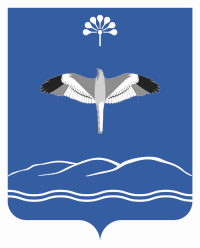 СОВЕТ СЕЛЬСКОГО ПОСЕЛЕНИЯ РОСТОВСКИЙ СЕЛЬСОВЕТ            МУНИЦИПАЛЬНОГО РАЙОНА МЕЧЕТЛИНСКИЙ РАЙОН   РЕСПУБЛИКИ БАШКОРТОСТАНСовет урамы,83. Тел2ш ауылы, 452561тел/факс 2-76-19;2-76-89; E-mail:rost@ufamts.ruул. Советская, 83.д.Теляшево, 452561тел/факс 2-76-19;2-76-89; E-mail:rost@ufamts.ru  Совет муниципального района Мечетлинский район Республики Башкортостан452550, Республика Башкортостан, Мечетлинский районс. Большеустьикинское, ул. Ленина, 20Председатель Совета муниципального района Мечетлинский район Республики Башкортостан                        /Ю.Х. Латыпов м.п.Совет сельского поселенияРостовский сельсовет муниципального района Мечетлинский районРеспублики Башкортостан452561, Республика Башкортостан, Мечетлинский район,д.Теляшево, ул. Советская, 83Глава сельского поселения Ростовский сельсовет муниципальногорайона Мечетлинский районРеспублики Башкортостан                         / Р.Н. Такиуллин/ м.п.